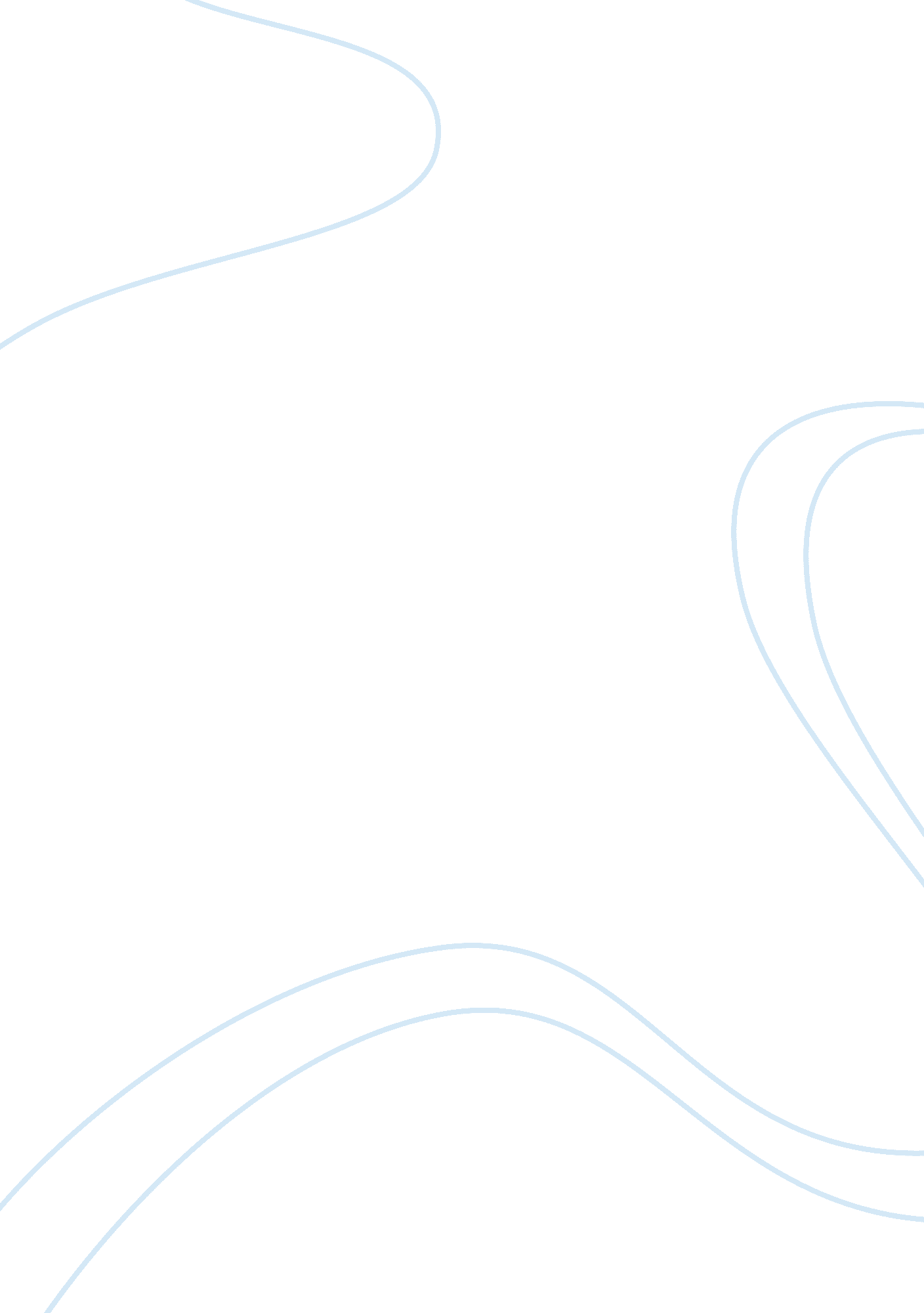 Smart house 13729Technology, Internet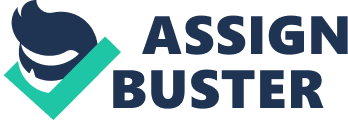 Smart House Some people think that it is difficult to find a relationship between home and computer. Usually people think that computer just using in a company and office. It is a misleading concept as we have a SMART HOUSE. The complete SMART HOUSE System has been available since early 1993. In a SMART HOUSE, people build a relationship between computer and home. The SMART HOUSE is a home management system that allows home owners to easily manage their daily lives by providing for a lifestyle that brings together security, energy management, entertainment, communications, and lighting features. So, the SMART HOUSE system is designed to be installed in a new house. Moreover, the system can be installed in a home undergoing reconstruction where walls have been completely exposed. The SMART HOUSE Consortium is investigating a number of different option to more easily install the SMART HOUSE system in an existing home. Moreover, the SMART HOUSE system has been packaged to satisfy any home buyer's needs and budget. The system appeals to a broad segment of new home buyers because of the diverse features and benefits it offers. These segments includes professionals, baby boomers in the move up markets, empty nesters, young middle- class, two - income families, the aging, and all who are energy conscious and technologically astute. Therefore, the SMART HOUSE system is suitable to install in new homes. Firstly, more saving can be gained when the SMART HOUSE System offers several energy management options that have the potential to reduce a home owner's utility bill by 30% or more per year depending on the options installed. For examples, a smart house can turn lights on and off automatically, it can help save on your electric bill. Moreover, the heating and air conditioning can be more efficiently controlled by a computer, saving tremendously on the cost of maintaining a consistent temperature within a large house. The exact level of savings will pay vary by house due to local utility rate structures, size of home, insulation, lifestyle, etc. Secondly, it is an easily operating system. Home owners can control their SMART HOUSE System using a menu driven control panel, touch-tone phone, personal computer, remote control or programmable wall switch. All SMART HOUSE controls are designed to be simple and easy to use. Because smart houses are independence, they can help people with disabilities maintain an active life. A smart house system can make such tasks easier by automating them. Lights and appliances can be turned on automatically without the user having to do it manually. For people with short term memory problem, a smart house can remind them to turn off the stove or even turn the stove off by itself. The SMART HOUSE System is initially programmed by a trained technician who configures the system using electronic tools designed to guide the technical through the necessary steps of System programming. These tools use a menu driven format to prompt the technician for the appropriate inputs to customize the System to meet a specific buyer's needs. Then, the home owner can create some house modes that are preprogrammed settings that allow home owners to activate a sequence of events with a single action. House modes can be named to represent general activity patterns common to most homes -- Awake, Asleep, Unoccupied, Vacation, etc. All can be programmed and changed to meet a home owner's needs. An example of a house mode is an AWAKE mode which can be programmed in the morning to do such things as: turn up the heat, turn up the water heater, change the security system settings, turn on the lights start the coffee and turn on the TV, etc. Thirdly, in a power outage, home owners will not able to use their system, which is the case with all electrical products, simply because electrical power is required in order for the SMART HOUSE system to operate. However, the system controller will re-boot itself when the power comes back on and the system's programming will be maintained. When the system fails, the home owners will be able to manually operate their home's products and appliances. The SMART HOUSE System is specifically designed so that if the system fails, the house still provides, at a minimum, all of the functionality provided by a conventionally wired home. For example, outlets will revert to what is called " Local control " so that they still provide power to anything plugged into them. In conclusion, SMART HOUSE System will be the new trend of the home construction in the following decades. It will make closer the relationship between computer and people. It seems to be supported by some people who believe in environment protection because it can reduce the waste in utility and save more money for people. It also saves times for people by the centralized system that can be controlled easily. Some people think that it is difficult to find a relationship between some and computer. Usually people think that computer just using in a company and office. It is a misleading concept as we have a SMART HOUSE. The complete SMART HOUSE System has been available since early 1993. In a SMART HOUSE, people build a relationship between computer and home. The SMART HOUSE is a home management system that allows home owners to easily manage their daily lives by providing for a lifestyle that brings together security, energy management, entertainment, communications, and lighting features. So, the SMART HOUSE system is designed to be installed in a new house. Moreover, the system can be installed in a home undergoing reconstruction where walls have been completely exposed. The SMART HOUSE Consortium is investigating a number of different option to more easily install the SMART HOUSE system in an existing home. Moreover, the SMART HOUSE system has been packaged to satisfy any home buyer's needs and budget. The system appeals to a broad segment of new home buyers because of the diverse features and benefits it offers. These segments includes professionals, baby boomers in the move up markets, empty nesters, young middle- class, two - income families, the aging, and all who are energy conscious and technologically astute. Therefore, the SMART HOUSE system is suitable to install in new homes. Firstly, more saving can be gained when the SMART HOUSE System offers several energy management options that have the potential to reduce a home owner's utility bill by 30% or more per year depending on the options installed. For examples, a smart house can turn lights on and off automatically, it can help save on your electric bill. Moreover, the heating and air conditioning can be more efficiently controlled by a computer, saving tremendously on the cost of maintaining a consistent temperature within a large house. The exact level of savings will pay vary by house due to local utility rate structures, size of home, insulation, lifestyle, etc. Secondly, it is an easily operating system. Home owners can control their SMART HOUSE System using a menu driven control panel, touch-tone phone, personal computer, remote control or programmable wall switch. All SMART HOUSE controls are designed to be simple and easy to use. Because smart houses are independence, they can help people with disabilities maintain an active life. A smart house system can make such tasks easier by automating them. Lights and appliances can be turned on automatically without the user having to do it manually. For people with short term memory problem, a smart house can remind them to turn off the stove or even turn the stove off by itself. The SMART HOUSE System is initially programmed by a trained technician who configures the system using electronic tools designed to guide the technical through the necessary steps of System programming. These tools use a menu driven format to prompt the technician for the appropriate inputs to customize the System to meet a specific buyer's needs. Then, the home owner can create some house modes that are preprogrammed settings that allow home owners to activate a sequence of events with a single action. House modes can be named to represent general activity patterns common to most homes -- Awake, Asleep, Unoccupied, Vacation, etc. All can be programmed and changed to meet a home owner's needs. An example of a house mode is an AWAKE mode which can be programmed in the morning to do such things as: turn up the heat, turn up the water heater, change the security system settings, turn on the lights start the coffee and turn on the TV, etc. Thirdly, in a power outage, home owners will not able to use their system, which is the case with all electrical products, simply because electrical power is required in order for the SMART HOUSE system to operate. However, the system controller will re-boot itself when the power comes back on and the system's programming will be maintained. When the system fails, the home owners will be able to manually operate their home's products and appliances. The SMART HOUSE System is specifically designed so that if the system fails, the house still provides, at a minimum, all of the functionality provided by a conventionally wired home. For example, outlets will revert to what is called " Local control " so that they still provide power to anything plugged into them. In conclusion, SMART HOUSE System will be the new trend of the home construction in the following decades. It will make closer the relationship between computer and people. It seems to be supported by some people who believe in environment protection because it can reduce the waste in utility and save more money for people. It also saves times for people by the centralized system that can be controlled easily. 